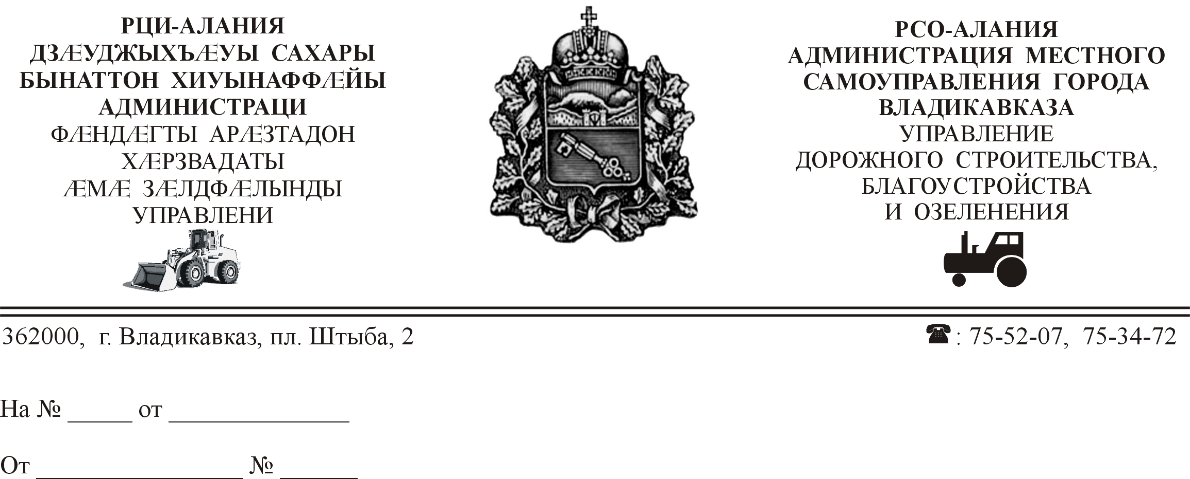 СОБРАНИЕ ПРЕДСТАВИТЕЛЕЙг. ВЛАДИКАВКАЗРЕШЕНИЕот 9 апреля 2021 года  №19/9г. ВладикавказО внесении изменений в Положение об официальном сайте муниципального образования г. Владикавказ, утвержденное решением Собрания представителей г. Владикавказа от 27.03.2015 № 10/60В соответствии с Федеральным законом от 09.02.2009 №8–ФЗ «Об обеспечении доступа к информации о деятельности государственных органов и органов местного самоуправления», Регламентом Собрания представителей г. Владикавказ, утвержденным решением Собрания представителей г. Владикавказ от 03.07.2012           №35/34, девятнадцатая сессия Собрания представителей г. Владикавказ VII созыва                р е ш а е т:Статья 1Внести в Положение об официальном сайте муниципального образования г. Владикавказ, утвержденное решением Собрания представителей г. Владикавказ от 27.03.2015 №10/60, следующие изменения:раздел 1 дополнить частью 1.11. следующего содержания:«1.11. Информация, размещаемая на официальном сайте, является официальной, публичной и бесплатной»;часть 3.1. раздела 3 дополнить пунктами 6, 7 следующего содержания:«6) информация, размещаемая на официальном сайте, должна быть в круглосуточном доступе, за исключением периодов плановых технических работ;»;«7) файлы электронных версий документов должны иметь распространенные и открытые форматы и не должны быть зашифрованы или защищены иными средствами.»; в абзаце первом части 4.1. раздела 4 слова «отделом информатизации и защиты информации администрации местного самоуправления г. Владикавказа в соответствии с Постановлением администрации местного самоуправления г. Владикавказа от 22.11.2013 № 2807, который» заменить словами «структурным подразделением администрации местного самоуправления г. Владикавказа, определяемым распорядительным актом администрации местного самоуправления г. Владикавказа, которое»;абзац 4 части 4.2 изложить в следующей редакции: «Ответственный за сбор запросов и обращений, поступающих посредством сети Интернет, определяется распорядительным актом администрации местного самоуправления г. Владикавказ.»;часть 4.3 изложить в следующей редакции: «Информационное наполнение разделов (подразделов) сайта осуществляет уполномоченное лицо соответствующего органа местного самоуправления, назначенное распорядительным актом руководителя органа местного самоуправления г. Владикавказа, ответственного за ведение и информационное наполнение сайта.»;в части 4.4. слова «несут Редакторы» заменить словами «несёт уполномоченное лицо органа местного самоуправления, назначенное правовым актом руководителя органа местного самоуправления г. Владикавказа, ответственное за непосредственное ведение и информационное наполнение Сайта»;исключить часть 6.2 Положения об официальном сайте;присвоить части 6.3 Положения об официальном сайте номер 6.2;дополнить раздел 6 новыми частями 6.3 – 6.5 в следующей редакции: «6.3. Информация, предоставляемая органами местного самоуправления в соответствии с перечнем информации о деятельности муниципального образования г. Владикавказ, размещаемой на официальном сайте муниципального образования г. Владикавказ в течение 3 рабочих дней со дня получения уполномоченным органом документа на бумажном носителе и в электронном виде, если не оговорены другие сроки размещения данной информации на официальном сайте. В случае проведения плановых технических работ, срок размещения увеличивается на время таких работ.6.4. Не позднее 3 рабочих дней с момента издания муниципального правового акта г. Владикавказ, в случае, если такой акт содержит норму о размещении муниципального правового акта г. Владикавказ на официальном сайте муниципального образования г. Владикавказа, уполномоченное лицо органа местного самоуправления, назначенное правовым актом руководителя органа местного самоуправления, ответственное за непосредственное ведение и информационное наполнение официального сайта муниципального образования г. Владикавказ, передает в уполномоченное структурное подразделение администрации местного самоуправления г. Владикавказа с сопроводительным письмом документ на бумажном носителе и в электронном виде.6.5. Файлы электронных версий документов должны иметь распространенные и открытые форматы и не должны быть зашифрованы или защищены иными средствами.»;изложить подпункт «в» пункта 2 части 7.1 Положения в следующей редакции: «в) информацию о закупках товаров, работ, услуг для обеспечения государственных и муниципальных нужд в соответствии с законодательством Российской Федерации о контрактной системе в сфере закупок товаров, работ, услуг для обеспечения государственных и муниципальных нужд;»;изложить пункт 10 части 7.1 Положения в следующей редакции: «10) иную информацию о деятельности органов местного самоуправления муниципального образования г. Владикавказ в соответствии с действующим законодательством Российской Федерации, действующим законодательством Республики Северная Осетия-Алания и нормативно-правовыми актами органов местного самоуправления Владикавказа.»;дополнить Положение новым разделом 10 «Ответственность за нарушение порядка организационно-технического обеспечения и опубликования информации на сайте» следующего содержания: «10.1. Ответственность за соответствие предоставленной органами местного самоуправления муниципального образования и их структурными подразделениями для размещения на официальном сайте информации фактически размещенной информации несут сотрудники уполномоченного подразделения администрации местного самоуправления г. Владикавказ в соответствие с их компетенцией.10.2. Ответственность за достоверность, полноту и точность представляемых для размещения на официальном сайте муниципального образования г. Владикавказ информационных ресурсов несет уполномоченное лицо соответствующего органа местного самоуправления, назначенное правовым актом руководителя органа местного самоуправления г. Владикавказа, ответственное за непосредственное ведение и информационное наполнение Сайта.10.3. Ответственность за техническое сопровождение официального сайта несут сотрудники уполномоченного подразделения администрации местного самоуправления г. Владикавказа в соответствии с их должностными обязанностями.».Статья 2Настоящее решение вступает в силу со дня его официального опубликования.Статья 3Настоящее решение подлежит официальному опубликованию в газете «Владикавказ» и размещению на официальном сайте муниципального образования г. Владикавказ. Статья 4Контроль исполнения настоящего решения возложить на заместителя председателя Собрания представителей г. Владикавказ Салбиеву З.И.   Глава муниципального образования г. Владикавказ                                                                                      Р.К.  Икаев